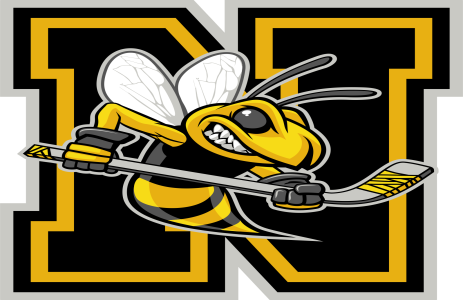 2020-2021Norwood Minor Hockey Association Registration FormHas your child played hockey before (please circle):   Yes   or   NoIf yes, please complete the box below:Will your child be trying out for a NDMS Rep team this year?    NOTE: Requests for movement to a higher division must be made by parents or guardians to the NDMS executive, no later than September 1, 2020 (this date could change based on this season current pandemic) IMPORTANT: If you are a first year player, NDMS requires a copy of the players birth certificate and a copy of one parents driver's license.  Please attach copies to the registration form.As the parent or legal guardian of the child listed above who is registered in Norwood and District Minor Sports, permission is granted to Norwood and District Minor Sports and its Board members, to use this child’s name and player number, photographic likeness, alone or in a group, in any Norwood and District Minor Sports publication, document, TV production, video or to release said name or likeness to any media outlets including, but not limited to, newspapers, magazines or TV stations for publicity and/or recognition purposes. Additionally, I extend permission to use this player’s name and player number and/or photographic likeness, alone or in a group, on the official web site of Norwood and District Minor Sports or a web site available through the official web site. I release Norwood and District Minor Sports and its Board members from any and all liabilities or damages that result from the use of this player’s name and number and/or photographic likeness as described above. This permission shall remain in effect unless revoked by me and communicated to Norwood and District Minor Sports in writing.Signature of Parent/ Guardian: _____________________________________ Date: _________________________Registration Fees: To Be DeterminedPlease check the division your player will be playing.Registration Fees will be confirmed as soon as we have more information about what the season will look like and are able to understand the possible impacts on our annual budget.  Registration at this time will help the executive plan for the number of teams, selection of coaches, new equipment and jerseys that may be required, and the amount of ice time that we will need.  However we do understand that plans may change, so a registration can be withdrawn in advance of the start of the season.   Players Name (first, last) Players Date of Birth (d/m/y)AddressCity, Postal CodeHome Phone #Alternate Phone # (cell)Parent(s) / Guardian Name #1Email address 1Parent(s) / Guardian Name #2Email address 2Emergency Contact Name and Relationship to the playerHockey AssociationEx: NDMSAge GroupEx: AtomPositionRep or House LeagueYesNoDivision (i.e. U7, U13 etc.)DivisionCheck Mites U7 (2014/2015)U8 (2013)  U9 (2012)  U11 (2010/2011)U13 ( 2008/2009)U15 (2006/2007)U18 (2003/2004/2005)